AUTOSTRADE PER L’ITALIA S.P.A.Società soggetta all’attività di direzione e coordinamento di Atlantia S.p.A.DOMANDA DI MANIFESTAZIONE DI INTERESSEPROCEDURA PER L’AFFIDAMENTO DEI SERVIZIO DI FORNITURA E SOSTITUZIONE PIATTI BOA CON RIPRISTINO DELLO STATO DELL'ARTE DEI LUOGHI NELLE TRATTE DI COMPETENZA DELLADIREZIONE DI TRONCO DI BOLOGNA.Domanda di manifestazione d’interesse da invitare alla successiva fase della procedura di affidamento ex art 1, comma 2 lettera b), della L. 120/2020 per la stipula di un Contratto.Spett.leAutostrade per L’Italia S.p.A.Direzione Terzo Tronco di BolognaVia Magnanelli n. 5 -40033 Casalecchio di Reno (BO) Il sottoscritto ...........................................................................................................................Nato il .................................................. a ................................................................................In qualità di ............................................................................................................................Dell’Impresa ...........................................................................................................................Con sede in ...........................................................................................................................C.f. ...........................................................................................................................................P. IVA ..............................................................................................................................Tel ....................................................................... fax ...............................................................indirizzo MAIL ………………………………………………………………………………..indirizzo posta elettronica certificata PEC......................................................................................DICHIARAdi manifestare l’interesse a presentare offerta alla procedura di affidamento in oggetto e che intende partecipare come:          Impresa singolaOppure Capogruppo di RTI/consorzio/GEIE di tipo orizzontale/verticale/misto costituito fra le imprese: ............................................................................................................................................;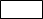 Oppure         Capogruppo di RTI/consorzio/GEIE di tipo orizzontale/verticale/misto da costituirsi fra le imprese: .......................................................................................................;Oppure         Mandante di RTI/consorzio/GEIE di tipo orizzontale/verticale/misto costituito fra le imprese:............................................................................................................................................;Oppure          Mandante di RTI/consorzio/GEIE di tipo orizzontale/verticale/misto da costituirsi fra le imprese: ....................................................;Oppure          Impresa singola avvalendosi della seguente Impresa singola/RTI/consorzio/GEIE ...........................................................................................................................................;Oppure          altro ............................................................................................................................................;DICHIARA ALTRESI’:L’ assenza dei motivi di esclusione dall’art. 80 del D.Lgs 50/2016 s.m.i.;Che l’Impresa è iscritta nel registro delle imprese della Camera di Commercio, Industria, Artigianato e Agricoltura della Provincia di ............................................. per le seguenti attività……….. (descrizione attività che deve essere corrispondente a quella oggetto dell'appalto) precisando gli estremi di iscrizione (numero e data), la forma giuridica nonché i nominativi, le qualifiche, le date di nascita e residenza dei titolari, soci, direttori tecnici soci accomandatari e amministratori muniti di rappresentanza (allega copia sottoscritta digitalmente dal Legale Rappresentante. In caso di RTI una per ogni Impresa). Che l’Impresa è in possesso dei seguenti requisiti (barrare la casella di interesse): REQUISITI DI CAPACITÀ ECONOMICA E FINANZIARIA □ Fatturato globale: Somma dei fatturati globali (valore della produzione iscritto in bilancio), conseguiti negli ultimi 3 (tre) esercizi finanziari approvati, pari a complessivi € 600.000,00 (Iva esclusa); tale requisito è richiesto ai fini di selezionare operatori caratterizzati da una base di affidabilità e solidità finanziaria;Che l’Impresa è in possesso dei seguenti requisiti (barrare la casella di interesse):REQUISITI DI CAPACITÀ TECNICA E PROFESSIONALE□ Elenco Servizi Analoghi: esecuzione negli ultimi tre anni dalla data di pubblicazione della presente indagine di mercato, di servizi analoghi a quelli oggetto di appalto, svolti nei confronti di concessionari autostradali nazionali e/o internazionali, per un importo complessivo pari ad € 180.000,00.In caso di RTI/consorzio/GEIE - si dichiara che il requisito di cui al punto 2) è posseduto da:□     a.	ciascuna delle imprese raggruppate/raggruppande, consorziate/consorziande o GEIE;□     b.	ciascuna delle imprese aderenti al contratto di rete indicate come esecutrici e dalla rete medesima nel caso in cui questa abbia soggettività giuridica.(barrare la casella di interesse)□ In caso di RTI/consorzio/GEIE - si dichiara che il requisito di cui al punto 3) è soddisfatto dal raggruppamento temporaneo nel complesso. Detto requisito deve essere posseduto in misura maggioritaria dall’impresa mandataria;□ In caso di RTI/consorzio/GEIE si dichiara che il requisito di cui al punto 4) lett. a), b), c) nell’ipotesi di raggruppamento temporaneo orizzontale è posseduto sia dalla mandataria sia dalle mandanti. Detto requisito è posseduto in misura maggioritaria dalla mandataria; □ In caso di RTI/consorzio/GEIE si dichiara che il requisito di cui al punto 4) lett. a), b), c) nell’ipotesi di raggruppamento temporaneo verticale è posseduto dalla mandataria;□ In caso di RTI/consorzio/GEIE si dichiara che il requisito di cui al punto 4) lett. d) nell’ipotesi di raggruppamento temporaneo orizzontale è posseduto o dalla mandataria o dalle mandanti; □ In caso di RTI/consorzio/GEIE si dichiara che il requisito di cui al punto 4) lett. d) nell’ipotesi di raggruppamento temporaneo verticale è posseduto dalla mandataria.INDICAZIONI PER I CONSORZI DI COOPERATIVE E DI IMPRESE ARTIGIANE E I CONSORZI STABILII soggetti di cui all’art. art. 45 comma 2, lett. b) e c) del Codice devono possedere i requisiti di partecipazione nei termini di seguito indicati.Il requisito relativo all’iscrizione nel registro tenuto dalla Camera di commercio industria, artigianato e agricoltura oppure nel registro delle commissioni provinciali per l’artigianato deve essere posseduto dal consorzio e dalle imprese consorziate indicate come esecutrici.I requisiti di capacità economica e finanziaria nonché tecnica e professionale, ai sensi dell’art. 47 del Codice, devono essere posseduti:a.	per i consorzi di cui all’art. 45, comma 2 lett. b) del Codice, direttamente dal consorzio medesimo, salvo che quelli relativi alla disponibilità delle attrezzature e dei mezzi d’opera nonché all’organico medio annuo che sono computati in capo al consorzio ancorché posseduti dalle singole imprese consorziate; b.	per i consorzi di cui all’art. 45, comma 2, lett. c) del Codice, con le modalità di cui all’art. 47, comma 2-bis, del Codice.  LUOGO E DATA ………………………………………………………………….Documento informatico firmato digitalmente ai sensi del D.Lgs 82/2005 s.m.i. e norme collegate, il quale sostituisce il documento cartaceo e la firma autografa.N.B.:Tutte le dichiarazioni sostitutive richieste ai fini della partecipazione alla presente indagine di mercato devono essere rilasciate, dal Legale Rappresentante, ai sensi degli artt. 46 e 47 del D.P.R. 28 dicembre 2000, n. 445 e s.m.i. con la sottoscrizione digitale del dichiarante; a tale fine le stesse devono essere corredate dalla copia digitale di un documento di riconoscimento del dichiarante, in corso di validità; è sufficiente una sola copia del documento di riconoscimento anche in presenza di più dichiarazioni su più documenti distinti.In caso di RTI costituiti o Consorzio, a pena d’esclusione, la domanda di partecipazione dovrà essere sottoscritta dal legale rappresentante dell’impresa mandataria in nome e per conto di tutti i soggetti componenti e in caso di Consorzio dal legale rappresentante. In caso di RTI non costituiti, a pena di esclusione, la domanda di partecipazione dovrà essere compilata e sottoscritta dai legali rappresentanti di tutte le imprese raggruppande, con l’indicazione della impresa mandataria e della impresa/e mandante/i